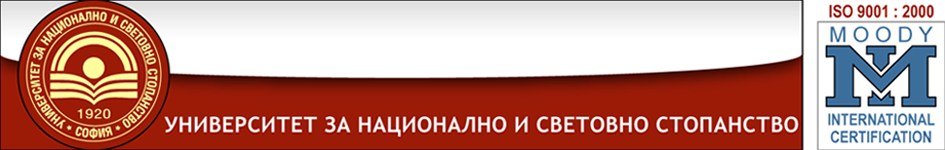 ФАКУЛТЕТ "МЕЖДУНАРОДНА ИКОНОМИКА И ПОЛИТИКА"КАТЕДРА "МЕЖДУНАРОДНИ ОТНОШЕНИЯ"							Утвърждавам:									доц. д-р Миланка Славова, Зам.-ректор по обучението в ОКС „Бакалавър“ и продължаващо обучениеТЕМАТИЧЕН ВЪПРОСНИК ЗА ДЪРЖАВЕН ИЗПИТ ОБРАЗОВАТЕЛНО-КВАЛИФИКАЦИОННА СТЕПЕН "БАКАЛАВЪР"СПЕЦИАЛНОСТ "ЕВРОПЕИСТИКА"І. ЕВРОПЕЙСКА ЦИВИЛИЗАЦИЯ, ИСТОРИЯ И КУЛТУРАПОНЯТИЕ ЗА “ЕВРОПА”, “ЕВРОПЕЙСКА ЦИВИЛИЗАЦИЯ” И “ЕВРОПЕЙСКИ ЦЕННОСТИ”.ПОЛИТИКА И КУЛТУРА В ЕВРОПА ПРЕЗ РАЗЛИЧНИТЕ ЕПОХИ (СРЕДНОВЕКОВИЕ, ВЪЗРАЖДАНЕ, РЕФОРМАЦИЯ, ПРОСВЕЩЕНИЕ.ИКОНОМИЧЕСКА И ОБЩЕСТВЕНОПОЛИТИЧЕСКА МОДЕРНОСТ В ЕВРОПА (ХVІІ – ХІХ).НАЦИИ И НАЦИОНАЛИЗЪМ В ЕВРОПА. ВЪЗНИКВАНЕ НА НАЦИОНАЛНИТЕ ДЪРЖАВИ В ЕВРОПА И НА БАЛКАНИТЕ. СРАВНИТЕЛЕН АНАЛИЗ: ПРИЧИНИ, ПРЕДПОСТАВКИ, МЕХАНИЗМИ, ПОСЛЕДИЦИ. ДВЕТЕ СВЕТОВНИ ВОЙНИ И БОРБАТА ЗА НАДМОЩИЕ В ЕВРОПА. ПРИЧИНИ, СТРАТЕГИИ, ЕФЕКТИ.СТУДЕНАТА ВОЙНА И ОТРАЖЕНИЕТО Й ВЪРХУ ЕВРОПЕЙСКИТЕ ОБЩЕСТВА И ДЪРЖАВИ.ІІ. ЕВРОПЕЙСКА ИНТЕГРАЦИЯ: ЕТАПИ, ИНСТИТУЦИИ И ПОЛИТИКИЕВРОПЕЙСКАТА ИНТЕГРАЦИЯ: ПРЕДПОСТАВКИ, ИДЕИ, ИНТЕГРАЦИОННИ МОДЕЛИ, ПРОЕКТИ, ДВИЖЕЩИ СИЛИ.ДОГОВОРНА ОСНОВА НА ЕВРОПЕЙСКАТА ИНТЕГРАЦИЯ: ОТ ПАРИЖКИЯ ДО ЛИСАБОНСКИЯ ДОГОВОР.ИНСТИТУЦИОНАЛЕН МЕХАНИЗЪМ НА ЕВРОПЕЙСКИЯ СЪЮЗ. ПРОЦЕС НА ВЗЕМАНЕ НА РЕШЕНИЯ.ЕВРОПЕЙСКИ СЪЮЗ: ОБЩИ ПОЛИТИКИ. ПРАВОМОЩИЯ И РЕСУРС.ЕВРОПЕЙСКИ СЪЮЗ: ОБЩА ВЪНШНА ПОЛИТИКА И ПОЛИТИКА ЗА СИГУРНОСТ. ЕВРОПЕЙСКА ПОЛИТИКА ЗА СИГУРНОСТ И ОТБРАНА. ЕВРОПЕЙСКИ СЪЮЗ: ПРАВОСЪДИЕ И ВЪТРЕШЕН РЕД. ШЕНГЕНСКО СПОРАЗУМЕНИЕ. ЕВРОПЕЙСКИ СЪЮЗ: ПОЛИТИКА НА РАЗШИРЯВАНЕ.ЕВРОПЕЙСКИ ИКОНОМИЧЕСКИ И ВАЛУТЕН СЪЮЗ. ЕВРОПЕЙСКА ЦЕНТРАЛНА БАНКА. ПРОБЛЕМИ И КРИЗИ НА МАКРОИКОНОМИЧЕСКАТА И ФИСКАЛНА КОХЕЗИЯ.ПРОБЛЕМИ НА ИКОНОМИЧЕСКАТА СИГУРНОСТ. ЕВРОПЕЙСКИ ПОДХОД КЪМ ОРГАНИЗИРАНА ПРЕСТЪПНОСТ, КОРУПЦИЯ, СКРИТА ИКОНОМИКА.УПРАВЛЕНИЕ НА ЕВРОПЕЙСКИ ПРОЕКТИ. ПРОЕКТНА ВИЗИЯ, ЦЕЛИ, ОБХВАТ, ПОТРЕБНОСТ. ОСНОВНИ ДЕЙНОСТИ И ИНСТРУМЕНТИ ПРИ УПРАВЛЕНИЕТО.ІІІ. ЕВРОПЕЙСКИЯТ СЪЮЗ И ЕВРОПЕЙСКИТЕ СТРАНИ В МЕЖДУНАРОДНИТЕ ОТНОШЕНИЯ ИНТЕГРАЦИОННИ ТЕОРИИ. ОБЯСНЕНИЕ НА ЕВРОПЕЙСКАТА ИНТЕГРАЦИЯ.ВЪНШНИ ОТНОШЕНИЯ И ДЕЙСТВИЯ НА ЕВРОПЕЙСКИЯ СЪЮЗ. ПОЛИТИКА НА СЪСЕДСТВО. СТРАТЕГИЧЕСКИ ПАРТНЬОРСТВА.ЕВРОПА В УСЛОВИЯТА НА ГЛОБАЛИЗАЦИЯ. ИКОНОМИЧЕСКИ ИЗМЕРЕНИЯ НА СИЛАТА. ГЛОБАЛНО УПРАВЛЕНИЕ.ЕВРОПЕЙСКИЯТ СЪЮЗ В МЕЖДУНАРОДНАТА ПОЛИТИЧЕСКА ИКОНОМИЯ. ГЛОБАЛНА ИКОНОМИЧЕСКА МАКРОРАМКА. УЧАСТНИЦИ И ВЗАИМОДЕЙСТВИЯ.ЕВРОПЕЙСКИЯТ СЪЮЗ и международнаТА сигурност. АРХИТЕКТУРА, ЗАПЛАХИ И СРЕДСТВА.МЕЖДУНАРОДНИ КОНФЛИКТИ. ТЕНДЕНЦИИ. ПОКОЛЕНИЯ И ВИДОВЕ ВОЙНИ. "МАЛКИ ВОЙНИ". "ХИБРИДНИ ВОЙНИ".МЕЖДУНАРОДНИ КРИЗИ. СЪЩНОСТ И ВИДОВЕ. ЕВРОПЕЙСКИЯТ СЪЮЗ МЕЖДУНАРОДНИЯ ТЕРОРИЗЪМ. ДЕФИНИЦИИ. ТЕОРИИ ЗА ТЕРОРИЗМА. ТИПОЛОГИЯ. ПРОЦЕС НА РАДИКАЛИЗИРАНЕ. СЪВРЕМЕННА ВЪНШНА ПОЛИТИКА НА ВЕЛИКОБРИТАНИЯ. ВЪНШНОПОЛИТИЧЕСКИ МЕХАНИЗЪМ, ИНТЕРЕСИ, ЦЕЛИ И ПРИОРИТЕТИ.  СЪВРЕМЕННА ВЪНШНА ПОЛИТИКА НА РУСИЯ. ВЪНШНОПОЛИТИЧЕСКИ МЕХАНИЗЪМ. ИНТЕРЕСИ. ЦЕЛИ. ПРИОРИТЕТНИ НАПРАВЛЕНИЯ. ВЪНШНОПОЛИТИЧЕСКА СТРАТЕГИЯ И ТАКТИКА.СЪВРЕМЕННА ВЪНШНА ПОЛИТИКА НА ФРАНЦИЯ. ВЪНШНОПОЛИТИЧЕСКИ МЕХАНИЗЪМ. ОСНОВНИ ИНТЕРЕСИ И ЦЕЛИ. ПРИОРИТЕТНИ НАПРАВЛЕНИЯ И ОСНОВНИ ДЕЙСТВИЯ. СЪВРЕМЕННА ВЪНШНА ПОЛИТИКА НА ФРГ. ВЪНШНОПОЛИТИЧЕСКИ МЕХАНИЗЪМ. ОСНОВНИ ИНТЕРЕСИ И ЦЕЛИ.ІV. ВЪНШНА ПОЛИТИКА НА БЪЛГАРИЯ И ЧЛЕНСТВО В ЕВРОПЕЙСКИЯ СЪЮЗ РЕВИЗИОНИЗМЪТ НА БЪЛГАРСКАТА ВЪНШНА ПОЛИТИКА МЕЖДУ ДВЕТЕ СВЕТОВНИ ВОЙНИ. БЪЛГАРСКАТА ВЪНШНА ПОЛИТИКА В ГОДИНИТЕ НА СТУДЕНАТА ВОЙНА.ПРЕГОВОРИ И ПРИСЪЕДИНЯВАНЕ НА БЪЛГАРИЯ КЪМ ЕВРОПЕЙСКИЯ СЪЮЗ.ЧЛЕНСТВОТО НА БЪЛГАРИЯ В ЕВРОПЕЙСКИЯ СЪЮЗ. ВЪЗМОЖНОСТИ И ПРЕДИЗВИКАТЕЛСТВА ПРЕД БЪЛГАРСКАТА ВЪНШНА ПОЛИТИКА. (ВАЛУТЕН СЪЮЗ, ШЕНГЕН, ОТНОШЕНИЯ СЪС СЪСЕДНИ СТРАНИ И РЕГИОНИ).Българското участие в механизмите за приемане на решения в Европейския съюз. ЛИТЕРАТУРААрсов, П., Д. Динков. Международни отношения и външна политика на България, С., ВИИ, 1985.България във Варшавския договор. (Документално издание на CD ROM). Съставители: Баев Й.(отг. ред.), Младенов Б. и др. Издателство “96 плюс”, С., 2000.Василева, Е. Международна политическа икономия, С., 2012.Василева, Е. Конфликтът. Модели и случаи на анализ. С., 2012.Василева, Ев., Организираната престъпност. Стереотипи, модели, тенденции, ИК-УНСС, С., 2018.Вълчев, Б., Външнополитически механизъм на България. Правомощия на институциите, С., 2017.Галтунг, Йохан, Разрешаване на конфликти, София, Сиела, 2005.Генов, Г., Панушев, Е., За по-голям и по-силен Европейски Съюз. Присъединяването на България. НЕКСТ: София, 2001Генов, Г. и др. Европейско политическо сътрудничество и интеграция Перспективите на България, Албатрос: С., 2000.Генов, Г., Савов, Е., Международни дипломатически преговори. С., 2008.Георгиев, А. Европа в световния ред. С., 2006.Гочев, А. Конфликтът. Теории и подходи за разрешаване. С., 2011.Гочев, А. Конфликтът. Ранно сигнализиране и превантивна дипломация. С., 2012.Гочев, А., Василева, Е.., Хаджиев, Б., Теория на международните отношения, Албатрос, С., 2017.Дамянов, И. История на Балканските страни в ново време, УНСС, 1982.Динков, Д. България в европейската интеграция. Издателство “96 плюс”, С., 2002.Динков, Д. Европейска интеграция. УНСС-ИСК, С., 2003. Динков, Д. Регионалното сътрудничество в Югоизточна Европа. Издателство Стопанство., С., 2001. Динков, Д., Неоидентичности в постмодерния свят. С., 2011.Доуърти, Д., Пфалцграф Р., Теории за международните отношения, т. 1, т. 2, С., 2004.Йонева, Е. Черноморският регион и енергийната сигурност на Европейския съюз, С., 2012.Кисинджър, Х., Години на промяна, София, ИК „Прозорец” ООД, 1999.Кръстев, И., След Европа. За силата и слабостта на Европейския съюз, С., 2017.Манчев, К. История на балканските народи т.І и т.ІІ, София1 2002/2003.Младенов Б., Дамянов И. Политическа история на Европа – част 1. Издателство “96 плюс”, С., 1997.Най, Д., Международните конфликти. Теория и практика, С., 1998.Първанов, А. Балканите в политиката на големите държави, С., 1995.Първанов, А. Етномалцинствени проблеми в ЮИЕ през 90-те години на ХХ век и евроатлантическата интеграция на Българи. С., Албатрос, 2001.Ралчев, Пламен, Външни отношения на Европейския съюз, С., 2014.Стефанов, Г. Външна политика. Дипломация. София, Сиела, 2000.Стефанов, Г., Теория на международните отношения, София, Сиела, 1997.Хаджиев, Б., Конфликтни рефлексии, С., 2017.Хаджиниколов, Д., Европейска икономика, С., 2016.Чанков, Георги, Въздействие на средата върху развитието на Европейския съюз, Научни трудове на УНСС, т. І, 2012.Шон, Риърдън, Новата дипломация, С., 2015.Art, Robert J., and Robert Jervis. International Politics: Enduring Concepts and Contemporary Issues. /7th edition/. New York: Pearson Longman, 2005.Barston, R. Modern Diplomacy. London: Longman /3 edition/, 2006C. Hill, M. Smith (eds.) International Relations and the European Union, Oxford: Oxford University Press, 2005Elgström, O., and M. Smith (eds), The European Union’s Roles in International Politics. Concepts and Analysis. London: Routledge, 2006.Holsti, K. J. International Politics: A Framework for Analysis. Prentice Hall: New York and London, 1974, 1990.Howorth, J. Security and Defence Policy in the European Union, Basingstoke: Palgrave Macmillan; 2007.Ръководител катедра"Международни отношения": 				(доц. д-р Андрей Георгиев)